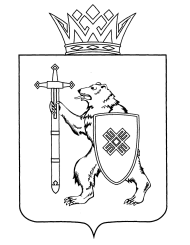 О внесении изменений в приказ Министерства природныхресурсов, экологии и охраны окружающей среды Республики Марий Эл от 29 ноября 2018 г. № 689В соответствии с пунктом 16 Состава лесохозяйственных регламентов, порядка их разработки, сроках их действия и порядком внесения в них изменений, утвержденного приказом Минприроды России от 27 февраля 2017 г. № 72 п р и к а з ы в а ю:1. Внести в Лесохозяйственный регламент Звениговского лесничества, утвержденный приказом Министерства природных ресурсов, экологии и охраны окружающей среды Республики Марий Эл от 29 ноября 2018 г. № 689 «Об утверждении Лесохозяйственного регламента Звениговского лесничества», следующие изменения:а) таблицу 13 изложить  в новой редакции (прилагается);б) таблицу 36 изложить  в новой редакции (прилагается);2. Руководителю (лесничему) государственного казенного учреждения Республики Марий Эл «Южное межрайонное управление лесами» осуществлять контроль за исполнением Лесохозяйственного регламента Кокшайского лесничества на территории лесничества 
с учетом внесенных изменений.3. Начальнику отдела охраны и защиты лесов довести настоящий приказ до сведения государственного казенного учреждения Республики 
Марий Эл «Южное межрайонное управление лесами» под роспись.4. Настоящий приказ вступает в силу с 1 января 2021 года.Министр                                                                                       А.Н.Киселев                                                                                                                                                              «Таблица 13                                                                                                                                                           ( в редакции приказа                                                                                                                                                        Минприроды Республики Марий Эл                                                                                                                                                             от    декабря 2020 года №Расчетная лесосека (ежегодный допустимый объем изъятия древесины) при всех видах рубокПлощадь – га; запас –тыс. м³                                                                                             «Таблица 36                                                                                             (в редакции приказа                                                                                                 Минприроды Республики Марий Эл                                                                                             от    декабря 2020 года №Нормативы и параметры санитарно-оздоровительных мероприятийМАРИЙ ЭЛ РЕСПУБЛИКЫН ПЎРТЎС ПОЯНЛЫК, ЭКОЛОГИЙ ДА ЙЫРВЕЛЫМ АРАЛЫМЕ ШОТЫШТО МИНИСТЕРСТВЫЖЕМИНИСТЕРСТВО ПРИРОДНЫХ РЕСУРСОВ, ЭКОЛОГИИ И ОХРАНЫ ОКРУЖАЮЩЕЙ СРЕДЫ РЕСПУБЛИКИ МАРИЙ ЭЛШЎДЫКШЎДЫКПРИКАЗПРИКАЗот       декабря 2020 г.№ Ежегодный допустимый объем изъятия древесиныЕжегодный допустимый объем изъятия древесиныЕжегодный допустимый объем изъятия древесиныЕжегодный допустимый объем изъятия древесиныЕжегодный допустимый объем изъятия древесиныЕжегодный допустимый объем изъятия древесиныЕжегодный допустимый объем изъятия древесиныЕжегодный допустимый объем изъятия древесиныЕжегодный допустимый объем изъятия древесиныЕжегодный допустимый объем изъятия древесиныЕжегодный допустимый объем изъятия древесиныЕжегодный допустимый объем изъятия древесиныЕжегодный допустимый объем изъятия древесиныЕжегодный допустимый объем изъятия древесиныЕжегодный допустимый объем изъятия древесиныЕжегодный допустимый объем изъятия древесиныХозяйстваПри рубке спелых и перестойных насажденийПри рубке спелых и перестойных насажденийПри рубке спелых и перестойных насажденийПри рубке лесных насаждений при уходе за лесамиПри рубке лесных насаждений при уходе за лесамиПри рубке лесных насаждений при уходе за лесамиПри рубке поврежденных и погибших лесных насажденийПри рубке поврежденных и погибших лесных насажденийПри рубке поврежденных и погибших лесных насажденийПри рубке лесных насаждений на лесных участках, предназначенных для строительства, реконструкции и эксплуатации объектов лесной, лесоперерабатывающей инфраструктуры и объектов не связанных с созданием лесной инфраструктурыПри рубке лесных насаждений на лесных участках, предназначенных для строительства, реконструкции и эксплуатации объектов лесной, лесоперерабатывающей инфраструктуры и объектов не связанных с созданием лесной инфраструктурыПри рубке лесных насаждений на лесных участках, предназначенных для строительства, реконструкции и эксплуатации объектов лесной, лесоперерабатывающей инфраструктуры и объектов не связанных с созданием лесной инфраструктурыВСЕГОВСЕГОВСЕГОХозяйстваПлощадьЗапасЗапасПлощадьЗапасЗапасПлощадьЗапасЗапасПлощадьЗапасЗапасПлощадьЗапасЗапасХозяйстваПлощадьликвидныйделовойПлощадьликвидныйделовойПлощадьликвидныйделовойПлощадьликвидныйделовойПлощадьликвидныйделовой12345678910111213141516Участок № 1Участок № 1Участок № 1Участок № 1Участок № 1Участок № 1Участок № 1Участок № 1Участок № 1Участок № 1Участок № 1Участок № 1Участок № 1Участок № 1Участок № 1Участок № 1Хвойные7,50,50,445,31,90,9100,30,110,20,163,82,91,5ТвердолиственныеМягколиственные57,93,722,20,1010,161,13,92Итого:65,44,22,445,31,90,912,20,40,120,30,1124,96,83,5Участок № 2Участок № 2Участок № 2Участок № 2Участок № 2Участок № 2Участок № 2Участок № 2Участок № 2Участок № 2Участок № 2Участок № 2Участок № 2Участок № 2Участок № 2Участок № 2Хвойные16,11154,51,60,760,10,110,20,177,62,91,9ТвердолиственныеМягколиственные87,23,926,90,20,12,20,110,1097,34,32,1Итого:103,34,9361,41,80,88,20,20,120,30,1174,97,24Участок № 3Участок № 3Участок № 3Участок № 3Участок № 3Участок № 3Участок № 3Участок № 3Участок № 3Участок № 3Участок № 3Участок № 3Участок № 3Участок № 3Участок № 3Участок № 3Хвойные12,42,52,4106,34,22,550,10,110,20,1124,775,1ТвердолиственныеМягколиственные33,65,72,823,40,40,200010,20,1586,33,1Итого:468,25,2129,74,62,750,10,120,40,2182,713,38,2Участок № 4Участок № 4Участок № 4Участок № 4Участок № 4Участок № 4Участок № 4Участок № 4Участок № 4Участок № 4Участок № 4Участок № 4Участок № 4Участок № 4Участок № 4Участок № 4Хвойные34,35,94,483,52,11,150,10,110,20,1123,88,35,7ТвердолиственныеМягколиственные95,611,86,125,90,60,340,110,20,1126,512,76,5Итого:129,917,710,5109,42,71,490,20,120,40,2250,32112,2Участок № 5Участок № 5Участок № 5Участок № 5Участок № 5Участок № 5Участок № 5Участок № 5Участок № 5Участок № 5Участок № 5Участок № 5Участок № 5Участок № 5Участок № 5Участок № 5Хвойные69,611,89,9621,60,860,1020,40,3139,613,911ТвердолиственныеМягколиственные202,61,3000000000202,61,3Итого:89,614,411,2621,60,860,1020,40,3159,616,512,3Участок № 6Участок № 6Участок № 6Участок № 6Участок № 6Участок № 6Участок № 6Участок № 6Участок № 6Участок № 6Участок № 6Участок № 6Участок № 6Участок № 6Участок № 6Участок № 6Хвойные23,94,33,6130,43,31,850,1010,10160,37,85,4ТвердолиственныеМягколиственные281,429,816,214,80,70,340,1010,20,1301,230,816,6Итого:305,334,119,8145,242,190,2020,30,1461,538,622Участок № 7Участок № 7Участок № 7Участок № 7Участок № 7Участок № 7Участок № 7Участок № 7Участок № 7Участок № 7Участок № 7Участок № 7Участок № 7Участок № 7Участок № 7Участок № 7Хвойные1,20,30,217,80,2190,50,2ТвердолиственныеМягколиственные74,62,71,40,90,175,52,81,4Итого:75,831,600018,70,3000094,53,31,6ИТОГО по Звегиговскому лесничествуИТОГО по Звегиговскому лесничествуИТОГО по Звегиговскому лесничествуИТОГО по Звегиговскому лесничествуИТОГО по Звегиговскому лесничествуИТОГО по Звегиговскому лесничествуИТОГО по Звегиговскому лесничествуИТОГО по Звегиговскому лесничествуИТОГО по Звегиговскому лесничествуИТОГО по Звегиговскому лесничествуИТОГО по Звегиговскому лесничествуИТОГО по Звегиговскому лесничествуИТОГО по Звегиговскому лесничествуИТОГО по Звегиговскому лесничествуИТОГО по Звегиговскому лесничествуИТОГО по Звегиговскому лесничествуХвойные16526,321,948214,77,854,810,471,30,7708,843,330,8Твердолиственные000000000000000Мягколиственные650,360,231,8711,90,913,30,5050,80,3739,663,433Итого:815,386,553,755316,68,768,11,50,4122,111448,4106,763,8№№  п/пПоказателиЕд. изм.Рубка погибших и поврежденных лесных насажденийРубка погибших и поврежденных лесных насажденийРубка погибших и поврежденных лесных насажденийуборка аварийных деревьевУборка неликвидной древесиныИтого№№  п/пПоказателиЕд. изм.всегов том числе:в том числе:уборка аварийных деревьевУборка неликвидной древесиныИтого№№  п/пПоказателиЕд. изм.всегосплошнаявыборочнаяуборка аварийных деревьевУборка неликвидной древесиныИтого123456789Участок 1 Волжский лесной участокУчасток 1 Волжский лесной участокУчасток 1 Волжский лесной участокУчасток 1 Волжский лесной участокУчасток 1 Волжский лесной участокУчасток 1 Волжский лесной участокУчасток 1 Волжский лесной участокУчасток 1 Волжский лесной участокУчасток 1 Волжский лесной участокСоснаСоснаСоснаСоснаСоснаСоснаСоснаСоснаСосна1.Выявленный фонд по лесоводственным требованиямга19,3-154,3-19,31.Выявленный фонд по лесоводственным требованиямтыс.м30,7-0,60,1-0,72.Срок вырубки или уборкилет1-3-31-1-33.Ежегодный допустимый объем изъятия древесины:------площадьга9,3-54,3-9,3Выбираемый запас, всеготыс.м30,3-0,20,1-0,3корневой0,3-0,20,1-0,3ликвидный0,2-0,10,1-0,2деловой0,1-0,1--0,1Ель     Ель     Ель     Ель     Ель     Ель     Ель     Ель     Ель     1.Выявленный фонд по лесоводственным требованиямга0,70,7---0,7тыс.м30,20,2---0,32.Срок вырубки или уборкилет11---13.Ежегодный допустимый объем изъятия древесины:------площадьга0,70,7---0,7Выбираемый запас, всеготыс.м30,20,2---0,3корневой0,20,2---0,3ликвидный0,10,1---0,1деловой------Итого хвойныхИтого хвойныхИтого хвойныхИтого хвойныхИтого хвойныхИтого хвойныхИтого хвойныхИтого хвойныхИтого хвойных1.Выявленный фонд по лесоводственным требованиямга200,7154,3-201.Выявленный фонд по лесоводственным требованиямтыс.м30,90,20,60,1-0,92.Срок вырубки или уборкилет1-3131-1-33.Ежегодный допустимый объем изъятия древесины:------площадьга100,754,3-10Выбираемый запас, всеготыс.м30,50,20,20,1-0,5корневой0,50,20,20,1-0,5ликвидный0,30,10,10,1-0,3деловой0,1-0,1--0,1БерезаБерезаБерезаБерезаБерезаБерезаБерезаБерезаБереза1.Выявленный фонд по лесоводственным требованиямга6,56,56,51.Выявленный фонд по лесоводственным требованиямтыс.м30,50,50,52.Срок вырубки или уборкилет3333.Ежегодный допустимый объем изъятия древесины:площадьга2,22,22,2Выбираемый запас, всеготыс.м30,20,20,2корневой0,2-0,2--0,2ликвидный0,10,10,1деловой000Итого мягколиственныхИтого мягколиственныхИтого мягколиственныхИтого мягколиственныхИтого мягколиственныхИтого мягколиственныхИтого мягколиственныхИтого мягколиственныхИтого мягколиственных1.Выявленный фонд по лесоводственным требованиямга6,56,56,51.Выявленный фонд по лесоводственным требованиямтыс.м30,50,50,52.Срок вырубки или уборкилет3333.Ежегодный допустимый объем изъятия древесины:площадьга2,22,22,2Выбираемый запас, всеготыс.м30,20,20,2корневой0,2-0,2--0,2ликвидный0,10,10,1деловой000Участок 2  Илетский лесной участокУчасток 2  Илетский лесной участокУчасток 2  Илетский лесной участокУчасток 2  Илетский лесной участокУчасток 2  Илетский лесной участокУчасток 2  Илетский лесной участокУчасток 2  Илетский лесной участокУчасток 2  Илетский лесной участокУчасток 2  Илетский лесной участокЕль   Ель   Ель   Ель   Ель   Ель   Ель   Ель   Ель   1.Выявленный фонд по лесоводственным требованиямга18-18--181.Выявленный фонд по лесоводственным требованиямтыс.м30,6-0,6--0,62.Срок вырубки или уборкилет3-3--33.Ежегодный допустимый объем изъятия древесины:------площадьга6-6--6Выбираемый запас, всеготыс.м30,2-0,2--0,2корневой0,2-0,2--0,2ликвидный0,1-0,1--0,1деловой0,1-0,1--0,1Итого хвойныхИтого хвойныхИтого хвойныхИтого хвойныхИтого хвойныхИтого хвойныхИтого хвойныхИтого хвойныхИтого хвойных1.Выявленный фонд по лесоводственным требованиямга18-18--181.Выявленный фонд по лесоводственным требованиямтыс.м30,6-0,6--0,62.Срок вырубки или уборкилет3-3--33.Ежегодный допустимый объем изъятия древесины:------площадьга6-6--6Выбираемый запас, всеготыс.м30,2-0,2--0,2корневой0,2-0,2--0,2ликвидный0,1-0,1--0,1деловой0,1-0,1--0,1БерезаБерезаБерезаБерезаБерезаБерезаБерезаБерезаБереза1.Выявленный фонд по лесоводственным требованиямга6,66,66,61.Выявленный фонд по лесоводственным требованиямтыс.м30,60,60,62.Срок вырубки или уборкилет3333.Ежегодный допустимый объем изъятия древесины:площадьга2,22,22,2Выбираемый запас, всеготыс.м30,20,20,2корневой0,2-0,2--0,2ликвидный0,10,10,1деловой000Итого мягколиственныхИтого мягколиственныхИтого мягколиственныхИтого мягколиственныхИтого мягколиственныхИтого мягколиственныхИтого мягколиственныхИтого мягколиственныхИтого мягколиственных1.Выявленный фонд по лесоводственным требованиямга6,66,66,61.Выявленный фонд по лесоводственным требованиямтыс.м30,60,60,62.Срок вырубки или уборкилет3333.Ежегодный допустимый объем изъятия древесины:площадьга2,22,22,2Выбираемый запас, всеготыс.м30,20,20,2корневой0,2-0,2--0,2ликвидный0,10,10,1деловой000Участок 3Нуктужский лесной участокУчасток 3Нуктужский лесной участокУчасток 3Нуктужский лесной участокУчасток 3Нуктужский лесной участокУчасток 3Нуктужский лесной участокУчасток 3Нуктужский лесной участокУчасток 3Нуктужский лесной участокУчасток 3Нуктужский лесной участокУчасток 3Нуктужский лесной участокЕльЕльЕльЕльЕльЕльЕльЕльЕль1.Выявленный фонд по лесоводственным требованиямга15-15--151.Выявленный фонд по лесоводственным требованиямтыс.м30,6-0,6--0,62.Срок вырубки или уборкилет3-3--33.Ежегодный допустимый объем изъятия древесины:------площадьга5-5--5Выбираемый запас, всеготыс.м30,2-0,2--0,2корневой0,2-0,2--0,2ликвидный0,1-0,1--0,1деловой0,1-0,1--0,1Итого хвойныхИтого хвойныхИтого хвойныхИтого хвойныхИтого хвойныхИтого хвойныхИтого хвойныхИтого хвойныхИтого хвойных1.Выявленный фонд по лесоводственным требованиямга15-15--151.Выявленный фонд по лесоводственным требованиямтыс.м30,6-0,6--0,62.Срок вырубки или уборкилет3-3--33.Ежегодный допустимый объем изъятия древесины:------площадьга5-5--5Выбираемый запас, всеготыс.м30,2-0,2--0,2корневой0,2-0,2--0,2ликвидный0,1-0,1--0,1деловой0,1-0,1--0,1Участок 4    Шелангерский лесной участокУчасток 4    Шелангерский лесной участокУчасток 4    Шелангерский лесной участокУчасток 4    Шелангерский лесной участокУчасток 4    Шелангерский лесной участокУчасток 4    Шелангерский лесной участокУчасток 4    Шелангерский лесной участокУчасток 4    Шелангерский лесной участокУчасток 4    Шелангерский лесной участокСоснаСоснаСоснаСоснаСоснаСоснаСоснаСоснаСосна1.Выявленный фонд по лесоводственным требованиямга15-15--151.Выявленный фонд по лесоводственным требованиямтыс.м30,6-0,6--0,62.Срок вырубки или уборкилет3-3--33.Ежегодный допустимый объем изъятия древесины:------площадьга5-5--5Выбираемый запас, всеготыс.м30,2-0,2--0,2корневой0,2-0,2--0,2ликвидный0,1-0,1--0,1деловой0,1-0,1--0,1Итого хвойныхИтого хвойныхИтого хвойныхИтого хвойныхИтого хвойныхИтого хвойныхИтого хвойныхИтого хвойныхИтого хвойных1.Выявленный фонд по лесоводственным требованиямга15-15--151.Выявленный фонд по лесоводственным требованиямтыс.м30,6-0,6--0,62.Срок вырубки или уборкилет3-3--33.Ежегодный допустимый объем изъятия древесины:------площадьга5-5--5Выбираемый запас, всеготыс.м30,2-0,2--0,2корневой0,2-0,2--0,2ликвидный0,1-0,1--0,1деловой0,1-0,1--0,1БерезаБерезаБерезаБерезаБерезаБерезаБерезаБерезаБереза1.Выявленный фонд по лесоводственным требованиямга12-12--121.Выявленный фонд по лесоводственным требованиямтыс.м30,3-0,3--0,32.Срок вырубки или уборкилет3-3--33.Ежегодный допустимый объем изъятия древесины:------площадьга4-4--4Выбираемый запас, всеготыс.м30,1-0,1--0,1корневой0,1-0,1--0,1ликвидный0,1-0,1--0,1деловойИтого мягколиственныхИтого мягколиственныхИтого мягколиственныхИтого мягколиственныхИтого мягколиственныхИтого мягколиственныхИтого мягколиственныхИтого мягколиственныхИтого мягколиственных1.Выявленный фонд по лесоводственным требованиямга12-12--121.Выявленный фонд по лесоводственным требованиямтыс.м30,3-0,3--0,32.Срок вырубки или уборкилет3-3--33.Ежегодный допустимый объем изъятия древесины:------площадьга4-4--4Выбираемый запас, всеготыс.м30,1-0,1--0,1корневой0,1-0,1--0,1ликвидный0,1-0,1--0,1деловойУчасток № 5    Суслонгерский лесной участокУчасток № 5    Суслонгерский лесной участокУчасток № 5    Суслонгерский лесной участокУчасток № 5    Суслонгерский лесной участокУчасток № 5    Суслонгерский лесной участокУчасток № 5    Суслонгерский лесной участокУчасток № 5    Суслонгерский лесной участокУчасток № 5    Суслонгерский лесной участокУчасток № 5    Суслонгерский лесной участок Сосна Сосна Сосна Сосна Сосна Сосна Сосна Сосна Сосна1.Выявленный фонд по лесоводственным требованиямга1818181.Выявленный фонд по лесоводственным требованиямтыс.м30,60,60,62.Срок вырубки или уборкилет3333.Ежегодный допустимый объем изъятия древесины:площадьга666Выбираемый запас, всеготыс.м30,20,20,2корневой0,20,20,2ликвидный0,10,10,1деловойИтого хвойныхИтого хвойныхИтого хвойныхИтого хвойныхИтого хвойныхИтого хвойныхИтого хвойныхИтого хвойныхИтого хвойных1.Выявленный фонд по лесоводственным требованиямга1818181.Выявленный фонд по лесоводственным требованиямтыс.м30,60,60,62.Срок вырубки или уборкилет3333.Ежегодный допустимый объем изъятия древесины:площадьга666Выбираемый запас, всеготыс.м30,20,20,2корневой0,20,20,2ликвидный0,10,10,1деловойУчасток 6   Филипп-Солинский лесной участокУчасток 6   Филипп-Солинский лесной участокУчасток 6   Филипп-Солинский лесной участокУчасток 6   Филипп-Солинский лесной участокУчасток 6   Филипп-Солинский лесной участокУчасток 6   Филипп-Солинский лесной участокУчасток 6   Филипп-Солинский лесной участокУчасток 6   Филипп-Солинский лесной участокУчасток 6   Филипп-Солинский лесной участокСоснаСоснаСоснаСоснаСоснаСоснаСоснаСоснаСосна1.Выявленный фонд по лесоводственным требованиямга15-15--151.Выявленный фонд по лесоводственным требованиямтыс.м30,6-0,6--0,62.Срок вырубки или уборкилет3-3--33.Ежегодный допустимый объем изъятия древесины:------площадьга5-5--5Выбираемый запас, всеготыс.м30,2-0,2--0,2корневой0,20,20,2ликвидный0,1-0,1--0,1деловой------Итого хвойныхИтого хвойныхИтого хвойныхИтого хвойныхИтого хвойныхИтого хвойныхИтого хвойныхИтого хвойныхИтого хвойных1.Выявленный фонд по лесоводственным требованиямга15-15--151.Выявленный фонд по лесоводственным требованиямтыс.м30,6-0,6--0,62.Срок вырубки или уборкилет3-3--33.Ежегодный допустимый объем изъятия древесины:------площадьга5-5--5Выбираемый запас, всеготыс.м30,2-0,2--0,2корневой0,20,20,2ликвидный0,1-0,1--0,1деловой------БерезаБерезаБерезаБерезаБерезаБерезаБерезаБерезаБереза1.Выявленный фонд по лесоводственным требованиямга12-12--121.Выявленный фонд по лесоводственным требованиямтыс.м30,3-0,3--0,32.Срок вырубки или уборкилет3-3--33.Ежегодный допустимый объем изъятия древесины:------площадьга4-4--4Выбираемый запас, всеготыс.м30,1-0,1--0,1корневой0,1-0,1--0,1ликвидный0,1-0,1--0,1деловойИтого мягколиственныхИтого мягколиственныхИтого мягколиственныхИтого мягколиственныхИтого мягколиственныхИтого мягколиственныхИтого мягколиственныхИтого мягколиственныхИтого мягколиственных1.Выявленный фонд по лесоводственным требованиямга12-12--121.Выявленный фонд по лесоводственным требованиямтыс.м30,3-0,3--0,32.Срок вырубки или уборкилет3-3--33.Ежегодный допустимый объем изъятия древесины:------площадьга4-4--4Выбираемый запас, всеготыс.м30,1-0,1--0,1корневой0,1-0,1--0,1ликвидный0,1-0,1--0,1деловойУчасток 7   сельские  лесаУчасток 7   сельские  лесаУчасток 7   сельские  лесаУчасток 7   сельские  лесаУчасток 7   сельские  лесаУчасток 7   сельские  лесаУчасток 7   сельские  лесаУчасток 7   сельские  лесаУчасток 7   сельские  лесаЕльЕльЕльЕльЕльЕльЕльЕльЕль1.Выявленный фонд по лесоводственным требованиямга17,8--17,8-17,8тыс.м30,2--0,2-0,22.Срок вырубки или уборкилет1--1-13.Ежегодный допустимый объем изъятия древесины:-----площадьга17,8--17,8-17,8Выбираемый запас, всеготыс.м30,2--0,2-0,2корневой0,2-0,20,2ликвидный0,2--0,2-0,2деловой------Итого хвойныхИтого хвойныхИтого хвойныхИтого хвойныхИтого хвойныхИтого хвойныхИтого хвойныхИтого хвойныхИтого хвойных1.Выявленный фонд по лесоводственным требованиямга17,8--17,8-17,81.тыс.м30,2--0,2-0,22.Срок вырубки или уборкилет1--1-13.Ежегодный допустимый объем изъятия древесины:------площадьга17,8--17,8-17,8Выбираемый запас, всеготыс.м30,2--0,2-0,2корневой0,2-0,20,2ликвидный0,2--0,2-0,2деловой------Ольха чернаяОльха чернаяОльха чернаяОльха чернаяОльха чернаяОльха чернаяОльха чернаяОльха чернаяОльха черная1.Выявленный фонд по лесоводственным требованиямга0,9--0,9-0,91.Выявленный фонд по лесоводственным требованиямтыс.м30,1--0,1-0,12.Срок вырубки или уборкилет1--1-13.Ежегодный допустимый объем изъятия древесины:------площадьга0,9--0,9-0,9Выбираемый запас, всеготыс.м30,1--0,1-0,1корневой0,1--0,1-0,1ликвидный0,1--0,1-0,1деловой------Итого мягколиственныхИтого мягколиственныхИтого мягколиственныхИтого мягколиственныхИтого мягколиственныхИтого мягколиственныхИтого мягколиственныхИтого мягколиственных1.Выявленный фонд по лесоводственным требованиямга0,9--0,9-0,9Выявленный фонд по лесоводственным требованиямтыс.м30,1--0,1-0,12.Срок вырубки или уборкилет1--1-13.Ежегодный допустимый объем изъятия древесины:------площадьга0,9--0,9-0,9Выбираемый запас, всеготыс.м30,1--0,1-0,1корневой0,1--0,1-0,1ликвидный0,1--0,1-0,1деловой---Всего по Звениговскому лесничествуВсего по Звениговскому лесничествуВсего по Звениговскому лесничествуВсего по Звениговскому лесничествуВсего по Звениговскому лесничествуВсего по Звениговскому лесничествуВсего по Звениговскому лесничествуВсего по Звениговскому лесничествуВсего по Звениговскому лесничествуСоснаСоснаСоснаСоснаСоснаСоснаСоснаСоснаСосна1.Выявленный фонд по лесоводственным требованиямга67,3634,367,31.Выявленный фонд по лесоводственным требованиямтыс.м32,52,40,12,52.Срок вырубки или уборкилет1-3311-33.Ежегодный допустимый объем изъятия древесины:-площадьга25,3214,325,3Выбираемый запас, всеготыс.м30,90,80,10,9корневой0,90,80,10,9ликвидный0,50,40,10,5деловой0,20,20,2ЕльЕльЕльЕльЕльЕльЕльЕльЕль1.Выявленный фонд по лесоводственным требованиямга51,50,733,017,851,51.Выявленный фонд по лесоводственным требованиямтыс.м31,20,21,20,21,22.Срок вырубки или уборкилет1-31311-33.Ежегодный допустимый объем изъятия древесины:--площадьга29,50,71117,829,5Выбираемый запас, всеготыс.м30,80,20,40,20,8корневой0,80,20,40,20,8ликвидный0,50,10,20,20,5деловой0,20,2-0,2Итого хвойныхИтого хвойныхИтого хвойныхИтого хвойныхИтого хвойныхИтого хвойныхИтого хвойныхИтого хвойныхИтого хвойных1.Выявленный фонд по лесоводственным требованиямга118,80,79622,1118,81.Выявленный фонд по лесоводственным требованиямтыс.м34,10,23,60,34,12.Срок вырубки или уборкилет1-31311-33.Ежегодный допустимый объем изъятия древесины:---площадьга54,80,73222,14,354,8Выбираемый запас, всеготыс.м31,70,21,20,30,11,7корневой1,70,21,20,30,11,7ликвидный1,00,10,60,30,11,0деловой0,40,40,4БерезаБерезаБерезаБерезаБерезаБерезаБерезаБерезаБереза1.Выявленный фонд по лесоводственным требованиямга37,1-37,1--37,11.Выявленный фонд по лесоводственным требованиямтыс.м31,8-1,8--1,82.Срок вырубки или уборкилет3-3--33.Ежегодный допустимый объем изъятия древесины:площадьга12,4-12,4--12,4Выбираемый запас, всеготыс.м30,6-0,6--0,6корневой0,6-0,6--0,6ликвидный0,4-0,4--0,4деловой-----Ольха чернаяОльха чернаяОльха чернаяОльха чернаяОльха чернаяОльха чернаяОльха чернаяОльха чернаяОльха черная1.Выявленный фонд по лесоводственным требованиямга0,9--0,9-0,9Выявленный фонд по лесоводственным требованиямтыс.м30,1--0,1-0,12.Срок вырубки или уборкилет1--1-13.Ежегодный допустимый объем изъятия древесины:------площадьга0,9--0,9-0,9Выбираемый запас, всеготыс.м30,1--0,1-0,1корневой0,1--0,1-0,1ликвидный0,1--0,1-0,1деловой------Итого мягколиственныхИтого мягколиственныхИтого мягколиственныхИтого мягколиственныхИтого мягколиственныхИтого мягколиственныхИтого мягколиственныхИтого мягколиственныхИтого мягколиственных1.Выявленный фонд по лесоводственным требованиямга38,0-37,10,9-38,01.Выявленный фонд по лесоводственным требованиямтыс.м31,9-1,80,1-1,92.Срок вырубки или уборкилет1-3-31-1-33.Ежегодный допустимый объем изъятия древесины:----площадьга13,3-12,40,9-13,3Выбираемый запас, всеготыс.м30,70,60,10,7корневой0,70,60,10,7ликвидный0,50,40,10,5»деловой----